ANVERSODatos de identificaciónSe registraran con tinta azul de manera indistinta sin importar el turno en el que se halla ingresado.Nombre: Se registrara comenzando por apellidosFecha de Nacimiento: Se registrara comenzando por año-mes-día Edad: Se registrara en años para usuarios adultos y en años y, meses para pediátricosGénero: Se registrara masculino o femeninoEstado Civil: Se registrara el estado civil de los usuarios con tinta azulGrupo sanguíneo y Factor Rh: Se registrara con tinta azul con letras mayúsculasNúmero de Cama. Se registrara en tinta azul indistinto al turnoPeso al ingreso, ayer y actual: Se registrara el peso de ingreso de los usuarios y el del día anterior, así como el actual que se obtendrá al pesar todos los días a la misma hora y bajo las mismas condiciones a los usuarios, con tinta de color azul.Talla: Se registrara en centímetros con tinta de color azul.SCT: De igual manera que los datos mencionados anteriormente la superficie corporal total será llenada con tinta azul de manera indistinta al turno, expresándose en metros cuadrados  y se obtendrá  de la siguiente manera.Pacientes mayores de 10 kilos  PESOX4X7/PESO+90Pacientes menores de 10 kilos PESOX4+9/100SCQ: La superficie corporal quemada será obtenida mediante la regla de los 9 para los adultos y en pediátricos será obtenida mediante una regla de 3 en base a la superficie corporal total en metros cuadrados.SOFA: Valor de  Escala de falla orgánica aguda será registrado en color azul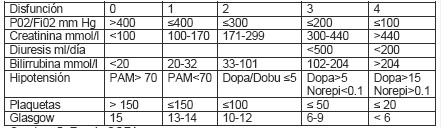 APACHE: Valor de Escala de evaluación de estado de salud agudo y crónico será registrado en color azul.   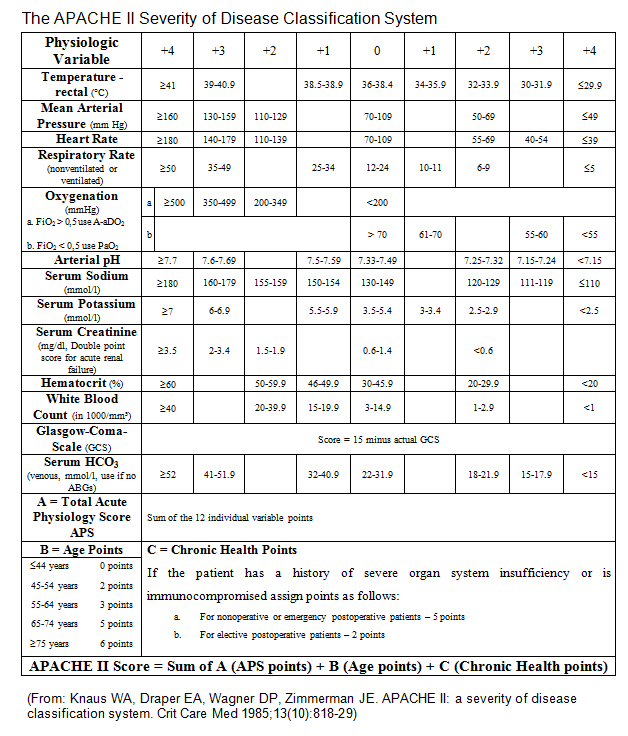 Calorimetría: Sera obtenida por personal de Nutrición Clínica si lo permitieran las condiciones del paciente y se registrara en color azulB.A: El balance acumulado será registrado en tinta color rojo y será realizado al fin de la guardia nocturna atraves de los balances totales de 24 horas del día anterior y el actual.EJEMPLO:NOMBRE Pérez Pérez José FECHA NAC2008-10-08 EDAD 411/12 GENEROMasculinoESTADO CIVILSoltero GRUPO Y RHO+ CAMA: 1505REGISTRON-265271/2013SERVICIO: AgudosDiagnostico: Quemadura por Fuego DirectoDías de Estancia: 2  FECHA: 10-09-2013PESO INGRESO: 27.2kgPESO AYER: 27kgPESO ACTUAL: 26kgTALLA110 cmsSCT0.97 m2SCQ:60%SOFA:6APACHE:10CALORIMETRIA2000 KcalB.A+5100                                  CULTIVOS                        Se registrara la fecha de toma de cultivos en las                                                                                                                                   ultimas 72 hrs                                                              y se registrara con tinta de color rojo         HEMOCULTIVOS CATETER 10 09 2013Se Registrara en color azul el tipo de catéter, lumen, sitio y día de colocación con tinta color azul.PARAMETROS HEMODINAMICOSFC: La frecuencia cardiaca será registrada en parámetro numérico arábigo con tinta de color del turnoFR: La frecuencia respiratoria será registrada en tinta de color del turno con número arábigoTemperatura: Sera registrada en color rojo en grados centígrados y con números arábigosTENSIÓN ARTERIAL: Sera registrada en tinta de color del turnoPAM: La presión arterial media será registrada en tinta de color del turno y en caso de no ser registrada con el monitor puede obtenerse con la fórmula 2 DIASTOLICA+SISTOLICA/3PVC: La presión venosa Central se registrara con color de la tinta correspondiente al turnoSATURACIÓN: La saturación  parcial de oxigeno de registrara con color correspondiente al turno y expresada en porcentajeCO2E: La saturación Final del CO2 será expresada con tinta correspondiente al turno y expresada en mmHgP. abdom: El perímetro abdominal se registrara con tinta de color del turno y expresada en cmsPIA. L a presión intrabdominal será registrada con tinta de color del turno y expresada en mmHgPCP: En caso de contar con catéter de flotación se obtendrán parámetros hemodinámicos invasivos y se registraran con tinta de color del turno como la presión capilar  pulmonar, índice cardiaco, contenido de oxígeno, contenido venoso de oxígeno, contenido arterial de oxigeno e índice de extracción de oxígeno.EJEMPLO:PARAMETROS RESPIRATORIOSEn el presente apartado se realizara el registro de las vías, modos y parámetros respiratorios de las diferentes tecnologías ventilatorias con las que cuente el usuario, esto será por hora y con la tinta de color del turno correspondiente.Se utilizaran los siguientes códigos para las vías:ML: Mascarilla LaríngeaCOT: Cánula orotraquealCNT: Cánula nasotraquealMF: Mascarilla facialMV: Mascarilla VenturiMR: Mascarilla reservorioPN: Puntas NasalesNEB: NebulizadorPara los modos dependerá de la vía, en caso de uso de ventilación mecánica invasiva será lo siguiente registrándose con tinta correspondiente al color del turno:A: AsistidoC: ControladoAC: AsistocontroladoSIMV: Ventilación mecánica sincronizada intermitenteCPAP: Ventilación con presión de distensión alveolar continuadaPara los casos de tecnologías no invasivas  los modos deberán registrarse en litros por minuto y con color correspondiente a la tinta del turno.Para el tipo ventilatorio VENT el registro será exclusivo para ventilación mecánica y se registrara con tinta de color correspondiente al turno, si es ciclado por:P: Presión	V: VolumenFIO2% Sera expresada en porcentaje con tinta de color del turno y dependerá del tipo de tecnología utilizada.VC: Volumen corriente será expresado solo para ventilación mecánica y será registrado con el color de tinta correspondiente al turno.PIM: Presión inspiratoria máxima, será solo para ventilación mecánica y con color de tinta correspondiente al turno.PEEP: Presión positiva al final de la espiración, será solo para ventilación mecánica y se registrara con el color de tinta correspondiente al turno.TI: Tiempo Inspiratorio, será solo para ventilación mecánica y será registrada con el color de tinta correspondiente al turno.I:E: Relación inspiración:Espiración será solo para ventilación mecánica y se registrara con el color correspondiente de tinta para cada turno.Frec: Frecuencia respiratoria, será solo para ventilación mecánica, registrándose con el color de tinta correspondiente al turno.EJEMPLO:PARAMETROS GASOMETRICOSSe registraran los valores obtenidos en la toma de gasometrías según la hora realizada, y serán con color de tinta correspondiente al turno.A-V-C: A: Gasometría arterial, V: Gasometría Venosa, C: Gasometría CapilarSat: SaturaciónPH: Potencial de HidrogenoPO2: Presión de OxigenoE-B: Exceso de baseHCO3: BicarbonatoLACTATO: Acido LácticoTCO2: Contenido Total de OxigenoKIRBY: Índice obtenido del cociente de PaO2/FIO (No aplicable en gasometría venosa)EJEMPLO:PARAMETROS NEUROLOGICOSSerán registrados por hora y con tinta correspondiente al color del turno.ESCALA DE COMA DE GLASGOW13 a 15 puntos muestran normalidad y un estado de conciencia apropiado9-12  alteración moderada del estado de conciencia3-8 se considera estado de comaDIAMETRO PUPILARSe registrara en mm para cada una con I, si es isocorica o A, anisocorica .ESCALA DE SEDACIÓN DE RAMSAY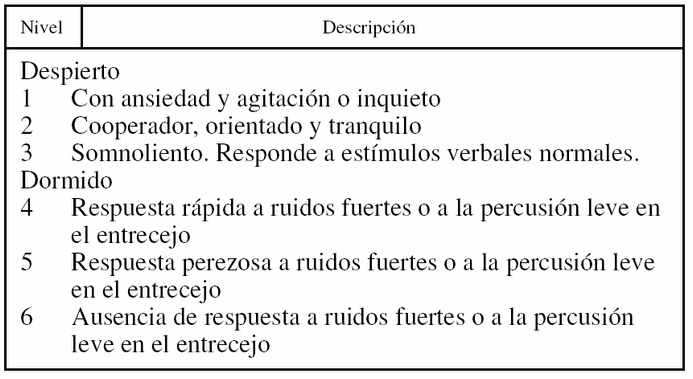 EJEMPLO:REGISTRO DE LABORATORIOSSe registraran en la hora obtenida y con el color correspondiente al turno y serán básicamente:Hb: HemoglobinaHto: HematocritoLeu: LeucocitosPlaq: PlaquetasTP: Tiempo de protrombinaTPT: Tiempo de Parcial de TromboplastinaNa: SodioK: PotasioCa. CalcioGluc: GlucosaUR: UreaCR: CreatininaExisten espacios en blanco para agregar parámetros de laboratorio extras  y se registraran de igual, manera con tinta de color del turno.EJEMPLO:REGISTRO DE MEDICAMENTOSEn la columna de medicamentos se deberá escribir el nombre del medicamento, la vía de administración y horario con tinta de color azul indistinto al turno. Para el caso de los antibióticos se deberá escribir el nombre, dosis, la vía   con tinta de color rojo indistinto al turno.La dosis se registrará en el horario correspondiente y se circulará una vez que se haya ministrado con tinta correspondiente al color del turnoEJEMPLO:REGISTRO DE INGRESOSSe registraran en esta columna con color azul indistinto al turno, tanto soluciones intravenosas en infusión continua, como cargas de solución por hora, reposiciones de electrolitos en infusión y hemoderivados, así como medicamentos administrados de 1 a 3 horas de infusión, se registrara una I con color de la tinta correspondiente al turno según el horario en que haya sido administrada y posteriormente la cantidad a pasar en ml por hora con color de tinta correspondiente al turno.En caso de administración de hemoderivados en la columna de soluciones deberá registrarse tipo de hemoderivado número del mismo, y dosis a administrar.También en esta misma columna se registraran con color azul de manera indistinta al turno alimentación enteral, ingresos enterales, dilución de medicamentos.En la parte inferior se realizara una suma por hora para registrar el ingreso horario y el ingreso acumulado, lo cual se realizara con la tinta correspondiente al color del turno, y al final de cada turno se registrara el ingreso parcial de la  misma manera con la tinta correspondiente de color del turno.EJEMPLO:REGISTRO DE EGRESOSSe registraran con tinta de color correspondiente al turno los egresos horarios registrados, así como al final de cada hora el egreso horario total y egreso acumulado, al final del turno nocturno registraran el balance de ingresos total y egresos junto con el balance total de los mismos de 24 horas y lo registraran con la tinta correspondiente a su turno.Se calculara los mililitros por kilogramo de peso por hora de diuresis del paciente con la formula ml horarios/kg/1 hr, Se realizara el cálculo de pérdidas insensibles como sigueAdultos 0.75 ml por kilogramo de peso por hora sin fiebre y 1 ml por kilogramo de peso por hora de fiebreNiños 600xasc/24           3750x%sctq o zona residual/24Se sumaran ambos resultados y darán las perdidas insensibles por hora, en caso de fiebre se aumentara el 10% al resultado final por hora de fiebre. ASC= > de 10 kg a PESOX4+7/PESO +90 y en < de 10 kg PESOX4+9/100REVERSOVALORACIÓN Y PLAN DE CUIDADOS DE ENFERMERÍAValoración de EnfermeríaLa valoración de enfermería se realizará aplicando el modelo de Adaptación propuesto por Sor Callista Roy.En cada uno de los puntos a valorar de los 4 modos de adaptación se marcara con una x si el paciente presenta un signo o síntoma  correspondiente al modo fisiológico, de auto concepto, rol o interpersonal  en el cuadro que así lo indique. Esto se llevara a cabo con tinta de color correspondiente al turno.Dentro de la valoración del modo de adaptación fisiológico, en el apartado correspondiente a la integridad de la piel se marcaran las características presentes en la misma, marcando según el código de la tabla, la letra correspondiente en el esquema y destacando el medicamento utilizado, según área anatómica cómo se maneja en el esquema de LUND Y BROWDER, en el rubro indicado; como se muestra a continuación: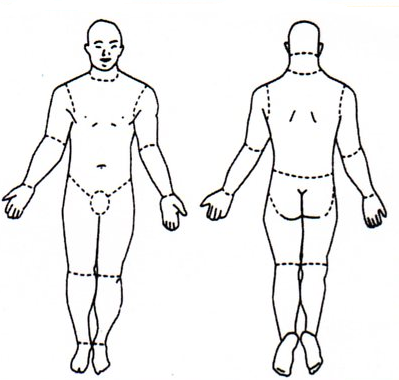 En el mismo modo de adaptación se observa la valoración de oxigenación y circulación, en donde deberá marcarse si presenta cianosis, disfonía, vibrizas quemadas, esputo carbonaceo, estridor laríngeo, taquipnea, accesorio respiratorios, broncoespasmo, edema del tracto respiratorio, presencia de pulsos periféricos, tiempo de llenado capilar en segundos, todo ello con una x con color correspondiente de tinta al turno, además en el área de alteraciones del ritmo cardiaco, utilizándose las siguientes abreviaturas:Taquicardia Ventricular: TVFibrilación Ventricular: F.VFibrilación Auricular:   F.ATaquicardia Supra Ventricular: TSVDe igual manera con tinta correspondiente al color del turnoCambios posteriores durante el turno, deberán de registrarse en el área de observaciones.EJEMPLO:ELIMINACIÓNSe registrara con una x del color correspondiente a la tinta del turno el signo o síntoma detectadoEJEMPLO:NUTRICIONSe registrara con una x del color correspondiente a la tinta del turno el signo o síntoma detectadoEJEMPLO:PROTECCIONSe registrara con una x del color correspondiente a la tinta del turno el signo o síntoma detectadoEJEMPLO:ACTIVIDAD Y REPOSOSe registrara con una x del color correspondiente a la tinta del turno el signo o síntoma detectadoEJEMPLO:SENTIDOSSe registrara con una x del color correspondiente a la tinta del turno el signo o síntoma detectadoEJEMPLO: Modo de Adaptación del AutoconceptoSe refiere a las creencias y a los sentimientos acerca de uno mismo. Abarca la identidad física, personal y moral. En las cuales deberán de evaluarse la presencia de sus características en la casilla indicada, marcando con una x si es que aplica al paciente con color de tinta correspondiente al turno.EJEMPLO:INDICADORES DE CALIDADAcceso VascularValoración- Fecha de instalación. - Días consecutivos, se registrará el número de día consecutivo, considerando el día de la instalación como día 0.- En los factores de riesgo se marcará con una x en el cuadro correspondiente, si presenta o no el factor de riesgoLas anotaciones se elaborarán con tinta de color negro.Intervenciones- En este apartado registrará las intervenciones realizadas de acuerdo al indicador de calidad. Marcará con una x  en el cuadro que corresponde para cada turno.Sonda vesical instalada- Fecha de instalación. - Días consecutivos, se registrará el número de día consecutivo, considerando el día de la instalación como día 0.- Material: registrará el tipo de material de la sonda instalada. Extensión: Anotará la medida de la sonda instalada.- Globo: registrará la cantidad de mililitros que se utilizaron para inflar el globo.- En los factores de riesgo se marcará con una x en el cuadro correspondiente, si presenta o no el factor de riesgoLas anotaciones se elaborarán con tinta de color azul.Intervenciones- En este apartado registrará las intervenciones realizadas de acuerdo al indicador de calidad. Marcará con una x  en el cuadro que corresponde para cada turno.Prevención de CaídasSe registrara con una x  con tinta azul la presencia de factores de riesgo para sufrir caídas en un paciente.Intervenciones- En este apartado registrará las intervenciones realizadas de acuerdo al indicador de calidad. Marcará con una x  en el cuadro que corresponde con tinta para cada turno.Prevención de Ulceras por PresiónSe registrara con una x con tinta azul la presencia de factores de riesgo en el paciente para presentar ulceras por presión.Intervenciones- En este apartado registrará las intervenciones realizadas de acuerdo al indicador de calidad. Marcará con una x  en el cuadro que corresponde con tinta  para cada turno.EVA: Se  registrará el resultado  de la escala  visual análoga en la columna correspondiente con tinta del color del turno.Glucosa Capilar: Se registrara con tinta de color del turno.Rehabilitación: Se registrara con una x y con tinta de color del turno según el horario en donde haya sido recibida.DietaEn el espacio asignado para dieta se deberá escribir la prescripción de la misma, con tinta de color del turno. En los siguientes espacios se anotara el tipo y cantidad de alimentos consumidos por los pacientes.Observaciones.En este apartado se registrará una nota de enfermería de los eventos ocurridos durante el turno, con tinta correspondiente al mismo.  14:00Hrs. Paciente comienza a presentar deterioro en el estado de conciencia, se hipotensa y presenta una taquicardia ventricular sostenida con repercusión hemodinámica y sin presencia de pulso, se realizan maniobras de resucitación avanzada con desfibrilación, en 2 ocasiones con 200 joules consiguiendo revertir la arritmia, paciente queda en ritmo sinusal y hermodinámicamente inestable, por lo que se inicia apoyo de aminas.Nombre y firmaLa enfermera responsable de los pacientes escribirá su nombre y apellidos completo y colocará su firma en el espacio correspondiente, con tinta correspondiente al turno.PLAN DE CUIDADOSSe localizará la etiqueta diagnóstica y el primer parámetro como resultado sugerido NOC y previo análisis de la estandarización en cuidados de enfermería se conocerán las acciones a implementar según las intervenciones deseadas, con la posibilidad de realizar las que no se encuentren en el mismo, al tratarse de Planes de Cuidados en Enfermería Estandarizados susceptibles al cambio, es decir con la posibilidad de individualizarse, y una vez elegidas estas se registrará  en el cuadro correspondiente al turno con una x con el color de tinta correspondiente al turno.. EJEMPLO:Diagnósticos de Enfermería propuestosEn este aportado se podrán registrar aquellos diagnósticos que no se encuentran en la hoja de enfermería, FORMATO PARA IMPRIMIR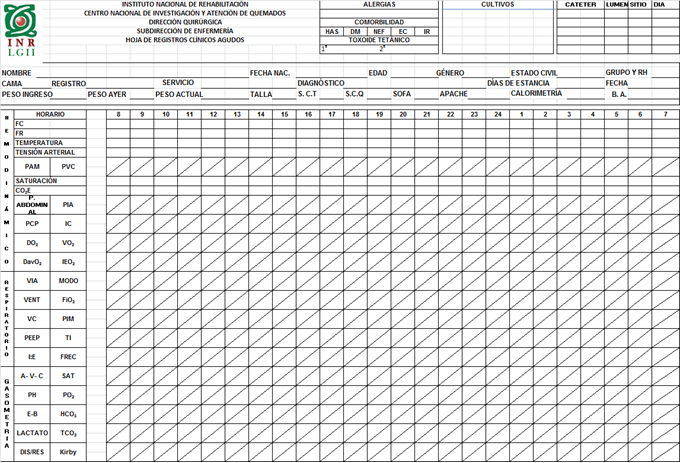 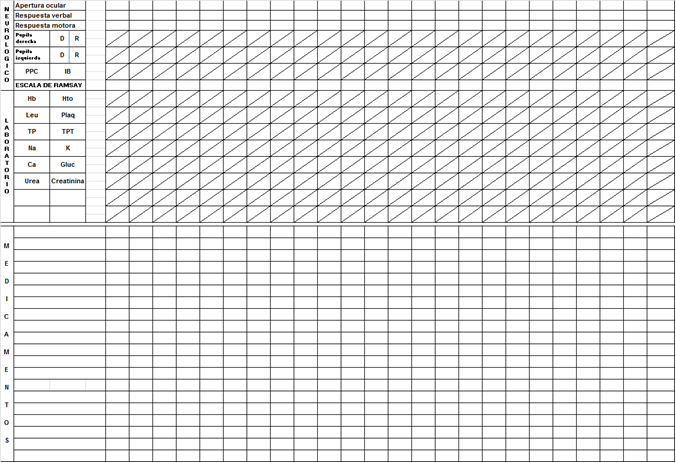 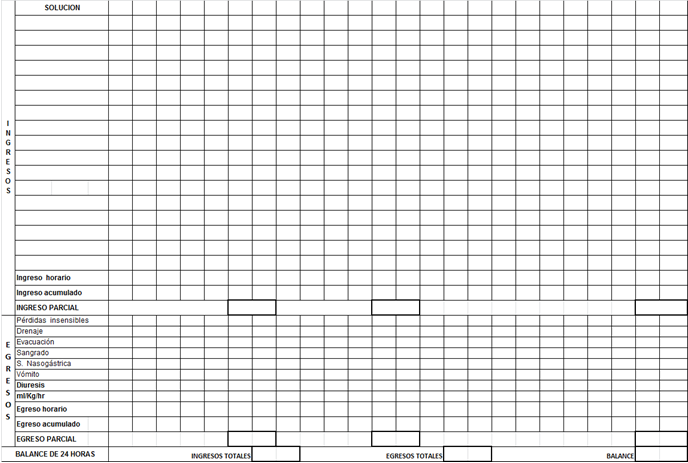 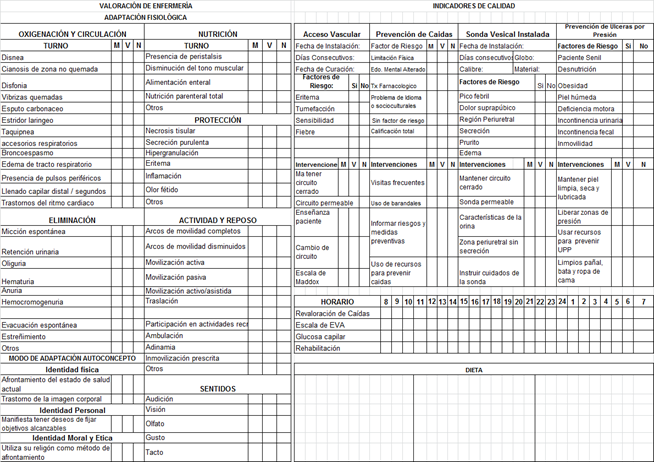 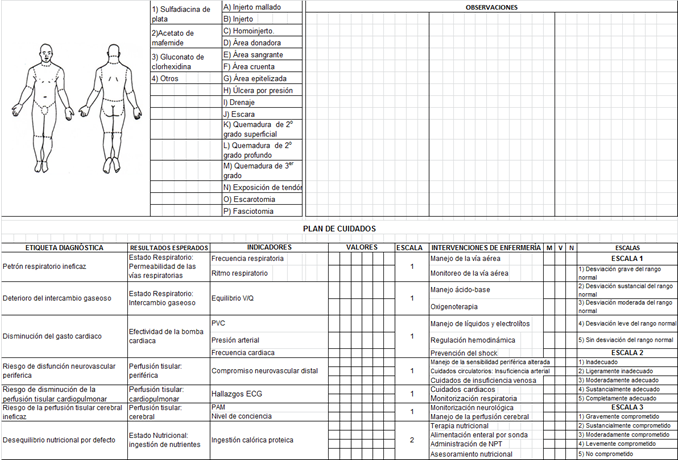 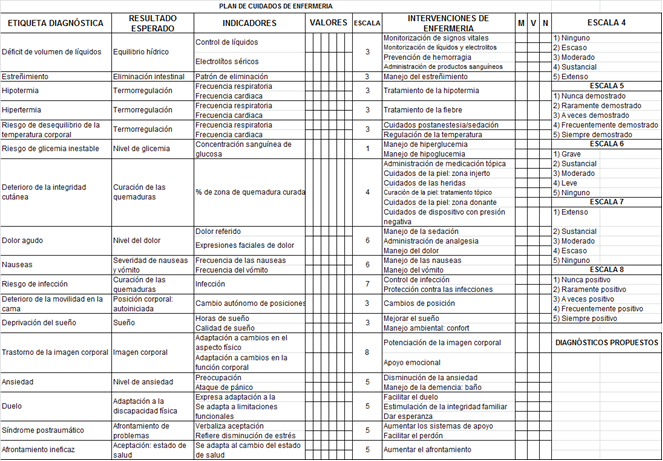 Elaboró:Autorizó:PuestoSUPERVISORA DE ENFERMERIASUBDIRECTORA DE ENFERMERÍAFirma AlergiasSe registrarán los medicamentos o alimentos que el paciente refiera ser alérgico. Tinta color rojo  ComorbilidadSe marcará con un x la enfermedad que refiera el paciente, en caso de no encontrarse en la hoja deberá                                                                                                                                                                    registrarlo en la parte superior de comorbilidad con tinta color azul, así como el trauma asociado presente si corresponde.Toxoide Tetanico: Se registrara la fecha de aplicación de 1ª o 2ª  dosis según corresponda al esquema utilizado.CATETERLUMENSITIODIA7FRTRILUMENYUGULAR DERECHO25 09 2013HORARIOHORARIO8815152222FCFC113113113113113113FRFR252525252525TEMPERATURATEMPERATURA373737373737TENSIÓN ARTERIALTENSIÓN ARTERIAL110/70110/70110/70110/70110/70110/70PAMPVC836836836SAT O2%SAT O2%99%99%99%99%99%99%COE2COE235mmHg35mmHg35mmHg35mmHg35mmHg35mmHgP.ABDOMPIA80 cms12 mmHg80 cms12 mmHg80 cms12 mmHgPCPIC214214214DO2VO2205520552055DaVo2IEO2302530253025HORARIOHORARIO8815152424VIAMODOCOTACMR10LPN4LVENTFIO2P40%100%36%VCPIM500ML35PEEPTI515I:EFREC1:224HORARIOHORARIO8815152424A-V-CSATA95%V65%A90%PHPO27.6907.5707.480E-BHCO3-432-234-428LACTATOTCO2424518224KIRBYKIRBY280280280280Respuesta ocularRespuesta verbalRespuesta motoraEspontanea                     4Orientada                          5Obedece ordenes              6Al habla                           3Confusa                            4Localiza el dolor                5Al dolor                           2Inapropiada                      3Flexora                               4Ninguna                          1Incomprensible                2Decorticación                    3Ninguno                           1Extensora                          2Flacidez                             1HORARIOHORARIOHORARIO8815152424APERTURA OCULARAPERTURA OCULARAPERTURA OCULAR444444RESPUESTA VERBALRESPUESTA VERBALRESPUESTA VERBAL555555RESPUESTA MOTORARESPUESTA MOTORARESPUESTA MOTORA666666PUPILA DERECHAIA4A4A4APUPILA IZQUIERDAIA2A2A2ARAMSAYRAMSAYRAMSAY666666HORARIOHORARIO8815152424HBHTO1034820918LEUPLAQ5.51508.510012.580TPTPT12341030830NaK135513751385CaGLUC1013381288110UREACr30.520.420.4HORARIO81522OMEPRAZOL 40 MG I.V C/24      40 mgPARACETAMOL 250 MG I.V C/6     250 mg         CIPROFLOXACINO 500 MG I.V C/24    500 mgHorario8910151617222324Sol. Salina 0.9% 1000 ml+1 amp de MVI+1 gr de Vitamina C+1 amp de amp de selefusin+ 1 amp de Trsefusin+ 1 amp de KCL P24 hrsI4242424242424242Meropenem 1gr en 200 ml para 3 hrsI66.666.666.6Paquete globular 234561000 200 ml para 3 hrsI66.666.666.6Dilución de  medicamentos50708010070Sol. Salina 0.9% 100 ml +60 meq KCL+20 meq KPO4 para 3 hrsI46.646.646.6Sol Hartmann 1000 ml + 12.5 gr de Albumina P/24 hrsI4343434343434343Plasma 16000134 150 ml para 2 horasI7575INGRESO HORARIO5015585160306.6318.2354.8288.2221.6INGRESO ACUMULADO50205290450756.61074.811281416.21637.8INGRESO PARCIAL DEL TURNO2902902901074.81074.81074.81637.81637.81637.8Horario891015161717222324PERDIDAS INSENSIBLES47474747474747474747DRENAJE10101010101010101010EVACUACIÓN805050100SANGRADO1003010S. NASOGASTRICA10302050203030202020VOMITODIURESIS10203040506060705030ML/KG/HR246810111114106EGRESO HORARIO247107109111157167167157167207EGRESO ACUMULADO247364473584741741908106512321439EGRESO PARCIAL473473473908908908908143914391439BALANCE DE 24 HRSINGRESOS TOTALESINGRESOS TOTALESINGRESOS TOTALESEGRESOS TOTALESEGRESOS TOTALESEGRESOS TOTALESEGRESOS TOTALESBALANCE DE 24 HRSBALANCE DE 24 HRSBALANCE DE 24 HRSBALANCE DE 24 HRS1637.81637.81637.81439143914391439+198.8+198.8+198.8Integridad de la PielIntegridad de la Piel1=SULFADIAZINA DE PLATAA=  INJERTO MAYADO2=ACETATO DE MAFENIDAB=  INJERTO3=GLUCONATO DE CLORHEXIDINAC= HOMOINJERTO4=OTRO: Solución DakinsD= AREA DONADORA1=  Antebrazo Derecho,E= AREA SANGRANTEMuslos.F=AREA CRUENTA2=PiernasG= ULCERA POR PRESION3= Cabeza, Brazos H= DRENAJETórax anterior y posteriorI= ESCARAManos, glúteos, genitalesJ= QUEMADURA DE 2º GRADOPantorrillas y piesK = QUEMADURA TERCER GRADOL= EXPOSICIÓN DE HUESOM= EXPOSICIÓN DE TENDONN=ESCAROTOMIAO= FASCIOTOMIAModo de Adaptación FisiológicaModo de Adaptación FisiológicaModo de Adaptación FisiológicaModo de Adaptación FisiológicaOxigenación y CirculaciónOxigenación y CirculaciónOxigenación y CirculaciónOxigenación y CirculaciónTURNOMVNCianosisXDisfoníaXVi brizas QuemadasxxEsputo CarbonaceoEstridor laríngeoTaquipneaAccesorios respiratoriosBroncoespasmoEdema del tracto respiratorioXXXPresencia de pulsos periféricosLlenado capilar distal233Trastornos del ritmo cardiacoTVFATSVTURNOMVNMICCION ESPONTANEAxxXRETENCION URINARIAOLIGURIAxxXHEMATURIAANURIAHEMOCROMOGENURIAEVACUACION ESPONTANEAXESTREÑIMIENTOOTROSTURNOMVNPRECENCIA DE PERISTALSISxxXDISMINUCIÓN DEL TONO MUSCULARALIMENTACIÓN ENTERALxxXNUTRICIPON PARENTERAL TOTALOTROSTURNOMVNNECROSIS TISULARxxXSECRECION PURULENTAXHIPERGRANULACIONERITEMAXINFLAMACIONOLOR FETIDOXOTROSTURNOMVNARCOS DE MOVILIDAD COMPLETOSARCOS DE MOVILIDAD DISMINUIDOSxxXMOVILIZACIÓN ACTIVAMOVILIZACIÓN ACTIVO/ASISTIDATRASLACIONACT RECREATIVASAMBULACIONADINAMIAINMOVILIZACIÓN PRESCRITAxxxOTROSTURNOMVNAUDICIONxxxVISIONxxxOLFATOTACTOGUSTOManejo de Adaptación del AutoconceptoManejo de Adaptación del AutoconceptoManejo de Adaptación del AutoconceptoManejo de Adaptación del AutoconceptoTURNOMVNIdentidad FísicaIdentidad FísicaIdentidad FísicaIdentidad FísicaAdaptación a Cambios en el Ambiente FísicoXXXPresenta Estrategias para Logara el AutoconceptoXIdentidad PersonalIdentidad PersonalIdentidad PersonalIdentidad PersonalVerbaliza Confianza en sí MismoXPresenta un Sistema de Valores PropiosIdentidad Moral y ÉticaIdentidad Moral y ÉticaIdentidad Moral y ÉticaIdentidad Moral y ÉticaConflictos CulturalesXInformación Contradictoria en Toma de DecisionesXFecha de instalación:   12 mayo 2009Fecha de instalación:   12 mayo 2009Fecha de instalación:   12 mayo 2009Días consecutivos:    1Días consecutivos:    1Días consecutivos:    1Factores de riesgoSINOEritemaXTumefacciónXSensibilidadXFiebre XIntervencionesIntervencionesIntervencionesIntervencionesMantenerMVNCircuito cerradoxxxCircuito permeablexxxInstrucción al pacientexxxCambio de circuito        Escala de Maddox     xxxFecha de instalación:   12 mayo 2009Fecha de instalación:   12 mayo 2009Fecha de instalación:   12 mayo 2009Días consecutivos: 1  Material  SilicónMaterial  SilicónCalibre  14 FrGlobo  5ccGlobo  5ccFactores de riesgoSINOPico febrilXDolor suprapúbicoXRegión periuretral con: Región periuretral con: Región periuretral con: SecreciónXPruritoXEritemaXIntervencionesIntervencionesIntervencionesIntervencionesMantenerMVNCircuito cerradoxxxCircuito permeablexxxZona periuretral s/ secreciónxxxInstruir cuidados de sondaCaracterísticas de la orinaxxxPrevención de CaídasPrevención de CaídasPrevención de CaídasFactores de RiesgoSiNoPaciente senilXAlteración del equilibrioXAlteración de marchaXPosoperatorioXAyuno ProlongadoXHipotensión ortostáticaXReposo ProlongadoXOtros:Otros:Otros:IntervencionesIntervencionesIntervencionesIntervencionesMVNVisitas FrecuentesXXXUso de barandalesXXXInformar riesgos y medidas preventivasXXXInformar riesgos y medidas preventivasXXXUso de recursos para prevenir caídasXXXPrevención de Úlceras por PresiónPrevención de Úlceras por PresiónPrevención de Úlceras por PresiónFactores de Riesgo SiNoPaciente senilXDesnutriciónXObesidadXPiel HúmedaXDeficiencia MotoraXIncontinencia urinariaXIncontinencia fecalXInmovilidadXIntervencionesIntervencionesIntervencionesIntervencionesMANTENER:MVNPiel limpia, seca, lubricadaxxXLiberar zonas de presiónxxXUsar recursos para  prevenir UPPxxXLimpios pañal, bata yropa de camaxxxHORARIO19202122Dolor (EVA)5/105/10 Glucosa Capilar110112120123RehabilitaciónxxxxDIETAHipocalórica, hiperproteíca de 2000 kcalPan                AtoleQueso, Carne, Verduras Consomé         PolloPan                  ManzanaAtole             GalletasYogurtETIQUETA DIAGNOSTICARESULTADOS ESPERADOSINDICADORESVALORESVALORESVALORESVALORESVALORESVALORESESCALAINTERVENCIONES DE ENFERMERIAMVNESCALASPATRON RESPIRATORIO INEFICAZESTADO RESPIRATORIO:PERMEABILIDAD DE LAS VIAS RESPIRATORIASFRECUENCIA RESPIRATORIA3333331MANEJO DE LA VIA AEREAxxX1.DESVIACION GRAVE DEL RANGO2.DESVIACION SUSTANCIAL DEL RANGO3. DESVIACION MODERADA DEL RANGO4. DESVIACION LEVE DEL RANGO5. SIN DEVIACIÓN DEL RANGOPATRON RESPIRATORIO INEFICAZESTADO RESPIRATORIO:PERMEABILIDAD DE LAS VIAS RESPIRATORIASRITMO RESPIRATORIO3333331MONITOREO DE LA VIA AEREAxxx1.DESVIACION GRAVE DEL RANGO2.DESVIACION SUSTANCIAL DEL RANGO3. DESVIACION MODERADA DEL RANGO4. DESVIACION LEVE DEL RANGO5. SIN DEVIACIÓN DEL RANGO